Caste System (India)Callanan Middle SchoolPattersonW) – separate resource on weeblyUnderline- rationale the students should walk away withBlue Word – Click on blue word and hold down “ctrl” buttonThe purpose of this lesson cycle is for students to understand how the caste system help organize Indian society and the attempts at reforming the policy.Day 1Day 2Day 3Day 4 - Computers NeededDay 5 – Computers NeededDay 6 - Computers NeededDay 7 - Computers NeededDay 8Lesson ExtensionsName:Block:															Indian CultureTeacher:Name:Block:									Economic InterdependenceTeacher:Level 2 Understanding/Skills_____________________________________________________________Directions: Define the below vocabulary words using complete sentences. Your answer must show mastery of the word.1. Caste System- (Include a drawing)2. Reincarnation-3. Social Mobility-Name:Block:									Economic InterdependenceTeacher:Level 2 Understanding/Skills_____________________________________________________________Directions: Define the below vocabulary words using complete sentences. Your answer must show mastery of the word.1. What is the Caste System?____________________________________________________________________________________________________________________________________________________________________________________________________________________________________________________________________________________________________________________________________________________2. Label and describe the five different levels of the Caste System.3. What is reincarnation?____________________________________________________________________________________________________________________________________________________________________________________________________________________________________________________________________________________________________________________________________________________4. What is social mobility?____________________________________________________________________________________________________________________________________________________________________________________________________________________________________________________________________________________________________________________________________________________Level 3 Understanding/Skills_____________________________________________________________Directions: Answer the following questions in complete sentences. Your answer must show mastery of the material.5. Explain, with examples, how different levels of the caste system affect people’s daily lives.______________________________________________________________________________________________________________________________________________________________________________________________________________________________________________________________________________________________________________________________________________________________________________________________________________________________________________________________________________________________________________________________Level 4 Understanding/Skills_____________________________________________________________Directions: Write a response to the prompt below. To receive credit for having level 4 understanding, you must show your mastery of the material and of the questions being asked. Responses are not necessarily limited to paragraph form and can include maps, charts, graphs, etc. You are assessed on the quality of your ideas, not your use of punctuation, grammar, etc. Do you believe a caste system exists in the United States? Justify your beliefs by providing specific evidence to support your stance.Caste System SimulationCallanan Middle SchoolPattersonIntroductionThe caste system has helped define Indian culture over the decades. It provided stability for the Indian people by grouping people together and providing purpose in their lives.Activity Rules1. Each person begins the game with 9 karma points. (Many Hindus believe nine is a lucky number)2. Each person will draw a card from the “Basket of Karma” with his or her role.3. Players may gain karma points for a number of right actions.-Proper respect for members of higher castes.-Kind and generous treatment towards other members of the same caste.- Joyful completion of tasks assigned to you. 4. Players may lose karma points for a number of inappropriate actions.-Being mean to other students-Not calling people above you “Mam” or “Sir”-Failing to show proper respect for individuals in higher classes.-Failing to complete the tasks assigned to you.5. Mr. Patterson is playing the role of Brahma, the World Soul which pervades all life and controls all actions in the universe.  He controls who earns and loses Karma pointsSteps1. Pick roles	-pick roles out of the Basket of Karma, make nametags.2. Brainstorm 	-separate by groups and discuss your new role, come up with extra tasks they want done3. Assigned Tasks	-complete assigned tasks on the back of this sheet4. Reading/QuestionsCaste System RolesBrahmins - PriestDescription- You are the priests of society and spend most of your time in religious thought. Task- You are at the top of Indian society. If you need something done you may ask the warriors to carry it out (be creative). You will need to tell the artists what to create (a play, a drawing, folding paper)Kshatriyas – WarriorDescription- You are the elite warrior class who rules over society and helps Mr. Patterson enforce the rules of the simulation.Task- When you see people not acting like they should report it to Mr. Patterson and he will make remove a karma point from the offending individual. Vaishyas – Business Person or ArtistDescription- The members of your class are either business men or artist.Task- Your job is to create a piece of art worthy of the class. The priests/Brahmins will tell you what to do if you need help.Shudras - WorkerDescription- You are a worker who does hard work for the class.Task- Your first job is to sharpen color pencils. When you finish ask the Brahmins what they want done next.Reading- Your job is to write down the answer to the questions.Pariahs - UntouchablesDescription- Nobody likes you…..you are below Justin Bieber and Yellow Laffy Taffy’s. People believe that they will become dirty if they talk to you.Task- You may not leave your taped area. Rip up pieces of paper the size of pennies until you are told to stop.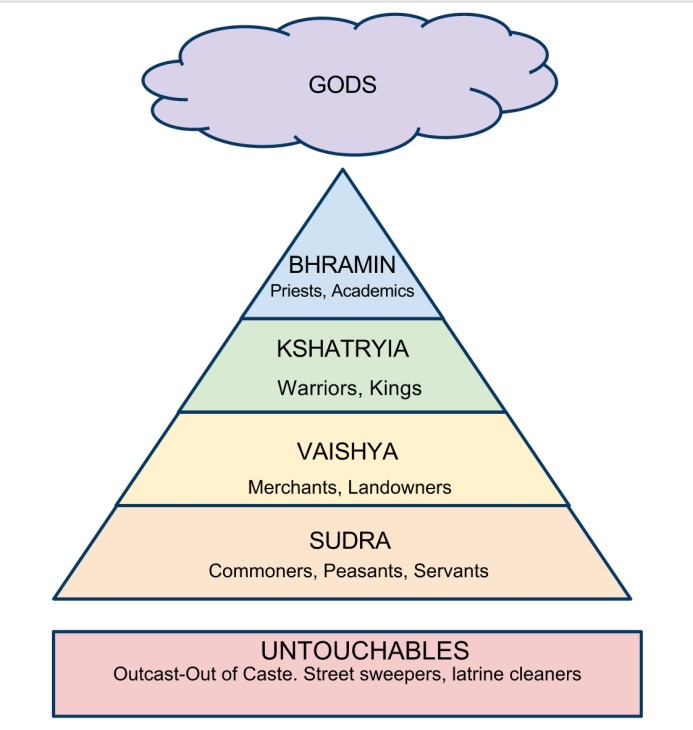 Karma TrackerClass Jump Cut Paper HereGroup Member Names:Username:Email:Password:Class Jump Login InformationName:Block:									Discussion Board FeedbackTeacher: What did you like about using the discussion board?What did you not like about using the discussion board?
What can I change to make it easier?Level 2Level 3Level 4Specific vocabulary such as:Caste system, Five parts of the caste system, social mobilityExplain, with examples, how different levels of the caste system affect people’s daily lives.Do you believe a caste system exists in the United States? Justify your positionWarm UpWhat is culture?Pull up vocabulary picture from Sub AfricaIndia Documentary – LinkActually watch documentaryElements of Culture Sheet-page 3Intro to Indian cultureWarm UpSimulation – Day 1Have the untouchables rip up small pieces of paper. Have the warriors throw it everywhere and then force the untouchables to clean it all up.-page 8-9Students define Caste SystemReincarnationRoles/ExpectationsSimulation Assume GroupsWarm UpSimulation – Day 2Depending on the total number of karma students get placed into new Caste systemCaste1.pdf (W)-differentiate readings, have students make a poster of what happened in class, show/explain what is going onDebrief simulationLevel 2 Assessment-page 5Hinduism/reincarnationCaste System – Historical Systems (Stability) reincarnation HistoricallyWarm UpWho has an email that they remember the password to? If no…. it’s homeworkCentral Idea of Primary and Secondary Sources Assessment (W)Split into Groups-groups are separated into two or threes, depending on class size, separation is based on group work dataShow How to Register and Use Class JumpTeach how to respond to each other’s argumentRegisterWork on Sample ThreadPost linksEssential QuestionGandhiCaste System Today in IndiaAffirmative Action in IndiaWarm UpRegisterDay 1 – Potential Discussion Board QuestionsDoes the Caste System exist today?Who was Gandhi and what role did he play in ending the Caste System?Show clip of Gandhi of nonviolence from movieCaste System in the United States?American Dream and Social MobilityRaw Data/Affirmative ActionGandhi and MLKCome up with potential linksWarm UpDoes the United States have a caste system?How would we know if one exists?Day 2 – Potential Discussion Board QuestionsHow are MLK and Gandhi similar?What did they fight for?How did they try and achieve their goals?Who was more successful?Warm UpDoes the United States have a caste system?How would we know if one exists?Day 3 - Potential Discussion Board QuestionsDoes the United States have a caste system?How would we know if one exists?What can be done to increase social mobility?Affirmative ActionPolitical Cartoon?Warm UpDiscussion Board Review & Rank Teammates-page 14 Economic Interdependence Assessment-page 3-4CNN NewsDefinitionIndian Culture1.Social OrganizationHow the community is organized.2.Customs and TraditionsWay people act, wear, what they eat, and their laws.3.LanguageHow people communicate with each other.4.ReligionWhat you believe in and your understanding of the meaning of life. 5.Art and LiteratureThe ways people entertain themselves. 6.Forms of  GovernmentThe people or group that control the population and provide/enforce the laws.7.Economic SystemsHow people make money and earn a livingLevel 2Level 3Level 4Specific vocabulary such as:Caste system, Five parts of the caste system, social mobility, reincarnationExplain, with examples, how different levels of the caste system affect people’s daily lives.Do you believe a caste system exists in the United States? Justify your positionLevel 2Level 3Level 4Specific vocabulary such as:Caste system, Five parts of the caste system, social mobility, reincarnationExplain, with examples, how different levels of the caste system affect people’s daily lives.Do you believe a caste system exists in the United States? Justify your positionRole NameRole Description1.2.3.4.5.NameRolePointsDirections1. Log in to the computer2. Go to Google3. Search “Class Jump”4. Click on the top result5. Search for “Callanan” 6. Click Mr. Patterson7. Register for your blockYour username should be the first names of you group members….NellyKanyeCurtisJackson8. Turn in the bottom slip when completed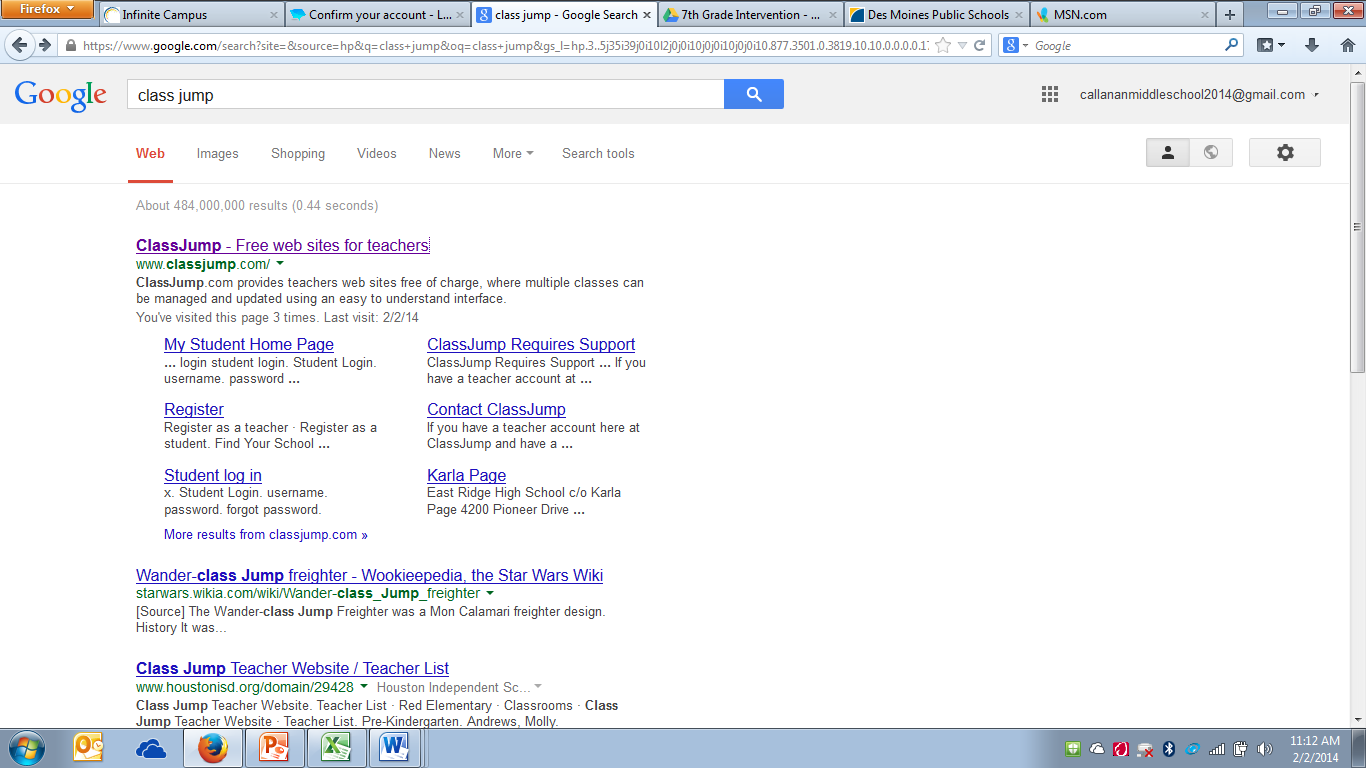 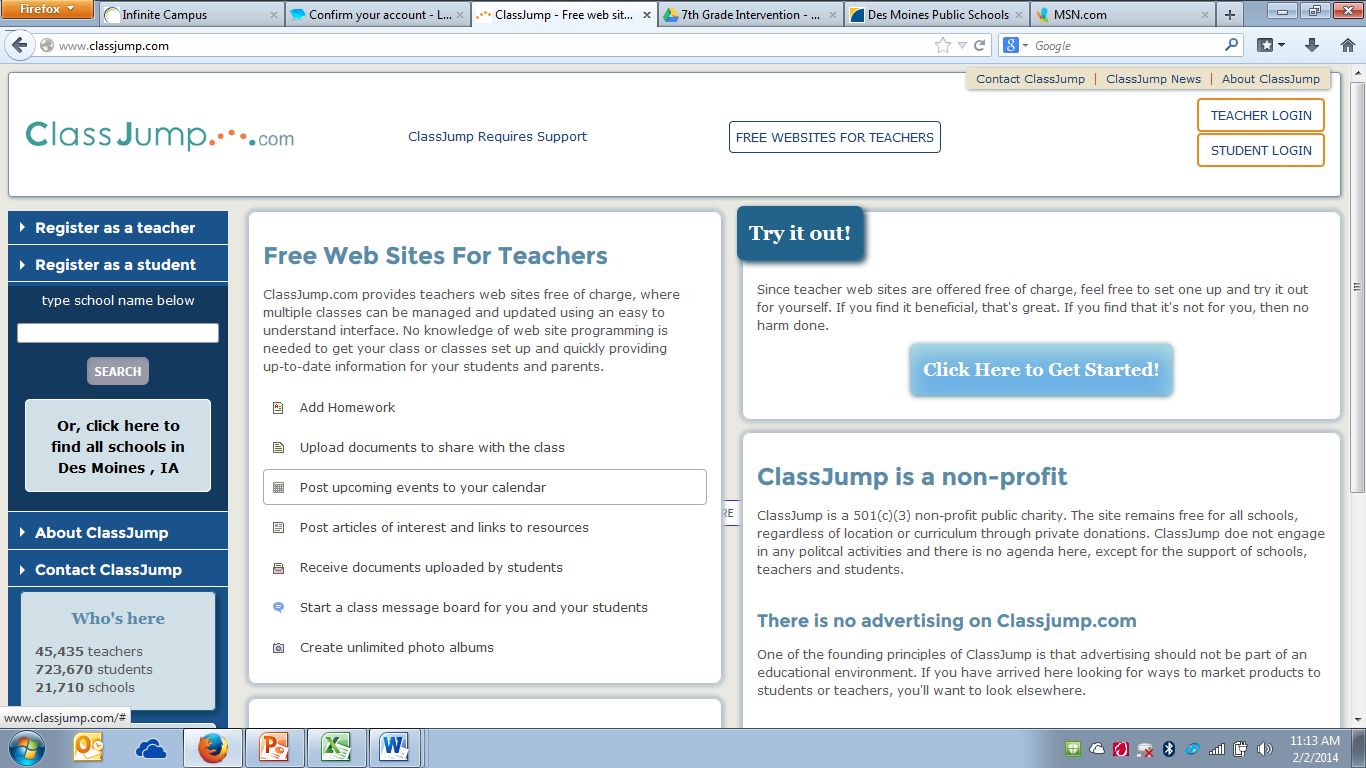 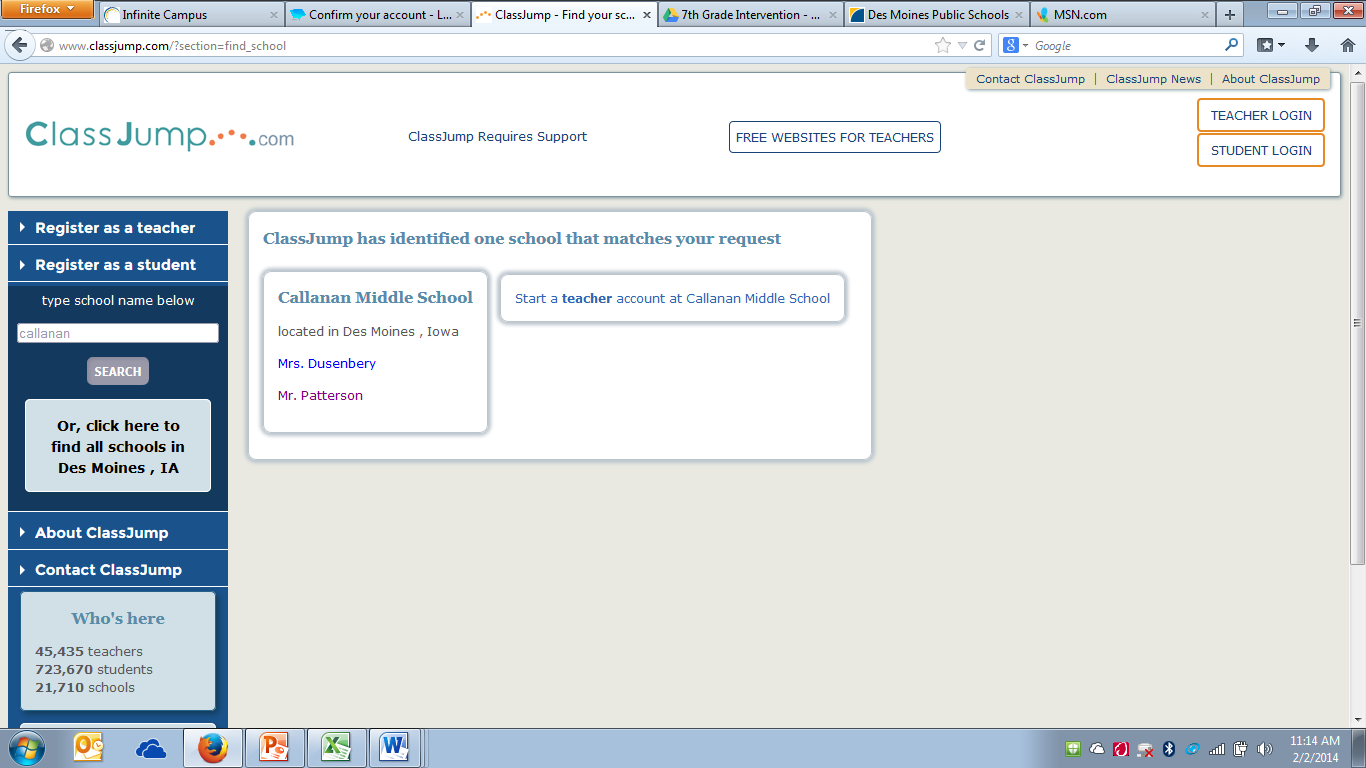 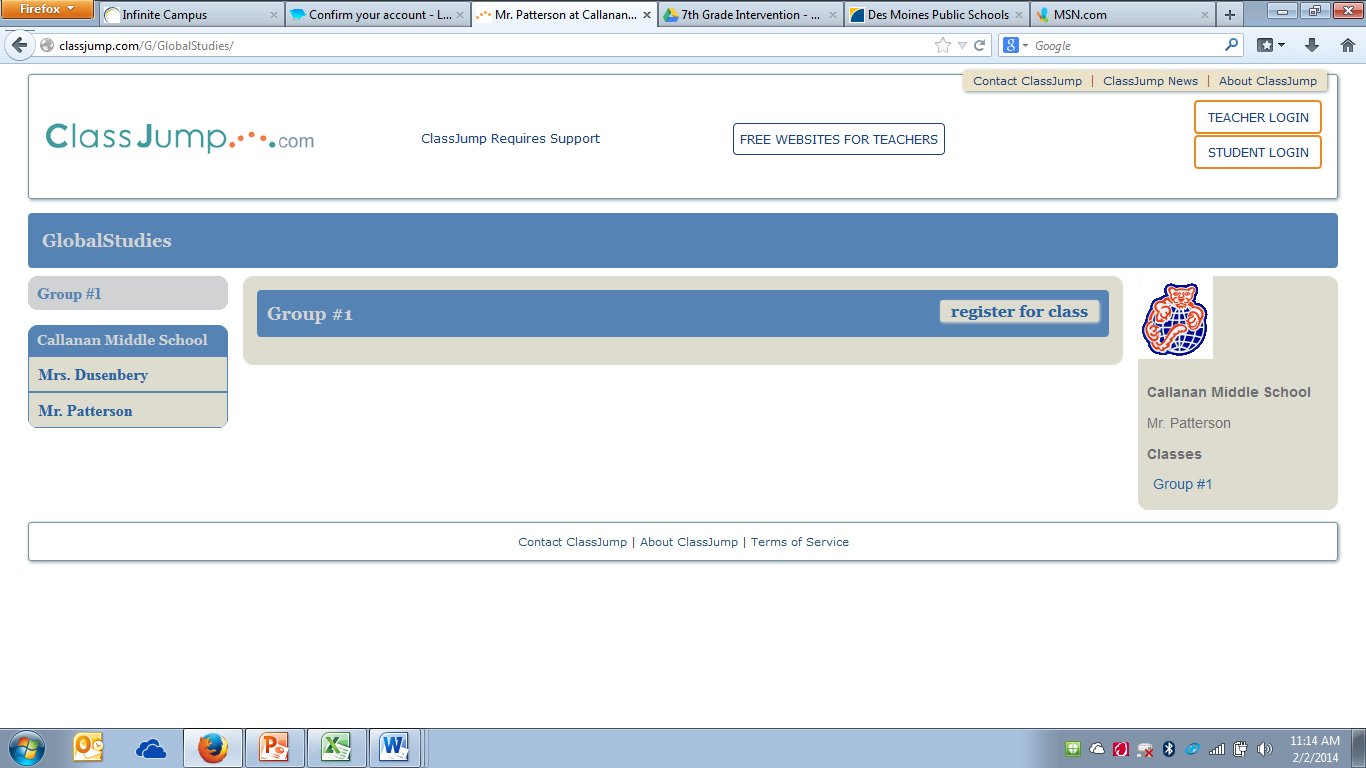 BlockGroup Member NamesEmailPassword